SACHIN 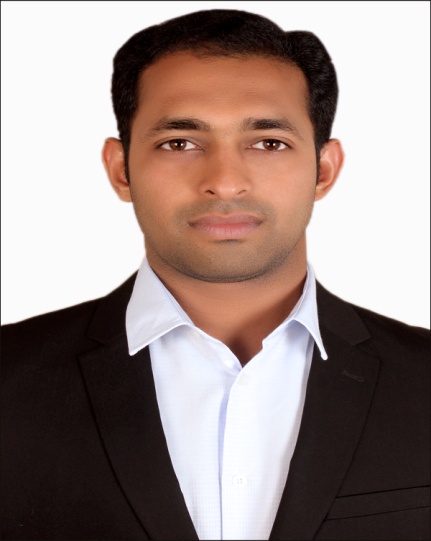 Sachin.362663@2freemail.com Career ObjectiveTo work in an organization that provides an opportunity to gain acquaintance and experience. Wish to optimally Utilize my potential and add value to the organization.Key SkillsFlexibility in adapting to a new environment & learning things fast.Build and strengthen relationships with customers thereby ensuring high customer-satisfaction.Professional ExperienceWorked as a Store Manager for “LANDMARK INTERNATIONAL” in Saudi Arabia from 26th Oct 2014 TO 20th Dec 2016.ResponsibilitiesResponsible for overseeing the Entire Store Operations.Ensure the highest level of service is provided to customers.Maintaining daily floor walk checklist.Responsible for store staff training, coaching and motivating employees.Maintaining store Visual Merchandising display arrangement.Daily team brief and directing all activities to achieve store sales, targets, goals.Review and analyse store sales against budgets and team performance on KPIs.Develop and maintain efficient inventory management,Maintaining ambience of the store as per the company standard.Worked as a store manager for “CANE LINE” from 17th March 2012 TO 20th Oct 2014.			ResponsibilitiesEnsure efficient handling of customers and maintaining high service standards..Maintains a database of potential customers and initiates regular follow up.Responsible for profit and loss of the store.Responsible for the discipline, training and motivation of sales team.Responsible for internal audit of stock movement.Stock replacement as per requirement.Managing the inventory of the store.Handling customer complaints.Keeping track of ordered stock.Responsible for accounting, cash handling and daily bank deposits.Worked as an Asst Store Manager for “THE BOMBAY DYEING & MFG.CO.LTD” from 15th Feb 2008 TO 16th March 2012.walk checklist ResponsibilitiesEnsure the highest level of service is provided to customers.Team briefing on stores daily sales, target, goals and achievements.Analyzing on bill size, conversion, footfall and contribution.Responsible for audit of stocks of the store.Responsible for cash counter without any short or excess of cash.Resolve customer’s complaints by determining optimal solutions.Maintaining sales report, stock report, inward & outward report.Worked as a Customer Service Assistant for “SHOPPER STOP” from 15th Jan 2007 TO 10th Feb 2008.ResponsibilitiesHandling Customers, briefing about the products.Ensure proper display & required stocks on the floor.Maintaining report of moving and non-moving products.Stock order as per the requirement.Ensure proper billing and inform about ongoing offers.EducationBachelor of CommerceHigher secondary schoolSecondary SchoolComputer ProficiencyMS-OfficeInternet ApplicationsLanguages KnownEnglish, Hindi, Marathi, Gujrati, Kannada and Arabic